II Международный литературный марафон 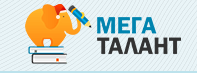 «В начале было слово». Зимний этапЦРТ «Мега-Талант» приглашает всех желающих к участию в зимнем этапе международного литературного марафона «В начале было слово»!Главные задачи, стоящие перед нами, — это оказание поддержки юным литераторам, стимулирование развития их культуры речи и знания родного языка, а также воспитание устойчивого интереса к чтению у молодого поколения. Оргкомитет ЦРТ «Мега-Талант» в течение 12 месяцев будет выбирать лучших молодых авторов с целью создания условий для их роста и дальнейшего творческого развития. И первым шагом в поддержании нового поколения талантливых писателей будет создание особой страницы с их работами на сайте ЦРТ «Мега-Талант».Содержание произведений должно иметь отношение к тематике марафона и не должно противоречить законодательным и этическим нормам. Например, работы не должны содержать призывов к экстремизму, разжигать расовую или религиозную неприязнь, оскорблять чувства верующих и т. п. Также не допускаются работы политического характера.Этапы проведения мероприятияПрием заявок: с 13 января до 24 февраляПрием работ: с 13 января до 25 февраляПодведение итогов: с 26 февраля до 29 февраляПубликация результатов: 1 мартаКатегории участников6-10 лет, 11-14 лет, 15-17 летНоминацииПрозаПоэзияПублицистикаТребования к работамПроза (Рассказ, Повесть, Новелла): Объем от: 2 до 10 тыс. знаков с пробелами (в текстовом редакторе Word 1 страница текста шрифтом Times New Roman, размером 12 пунктов, содержит 2-3 тысячи знаков).Поэзия (Принимается в любом жанре от Баллады до Элегии): Стихотворения до 5 куплетов принимаются до 3 шт. в одном файле, четверостишия либо стихи в жанре хокку, танка и подобных принимаются до 10 шт. в одном файле. Объем: не имеет значения. Иллюстрации допустимы, но не являются обязательными. Публицистика (Статья, Путевая заметка, Очерк, Эссе): Объем от: 2 до 10 тыс. знаков (в текстовом редакторе Word 1 страница текста шрифтом Times New Roman, размером 12 пунктов, содержит 2-3 тысячи знаков). Порядок награжденияВсе участники марафона, а также их кураторы получат соответствующие сертификаты. То есть независимо от результатов марафона, ваши старания будут оценены. В последнюю неделю зимнего этапа будут подведены итоги с награждением победителей. Авторы лучших работ в каждой номинации будут удостоены дипломов победителя этапа I, II и III степени.Заключительный итог марафона будет подведен в конце года. Лучшие работы будут отмечены дипломами победителя марафона I, II и III степени. Требования к добавлению работКаждое произведение участника должно быть добавлено отдельно. Ученик может выполнить неограниченное количество работ и участвовать в нескольких номинациях. Учитель, оформляя заявку, должен брать во внимание не количество учеников, а количество участвующих работ от учеников. То есть подавая заявку в поле "Количество учеников", указать количество участвующих работ.Работа должна быть в печатном виде, в формате DOCX, DOC, RTF, PDF, соответствовать тематике марафона, быть логически и стилистически завершенной, грамотно написанной, соответствовать заявленному жанру.Иллюстрации допустимы, но не являются обязательными.Работы должны быть выполнены самостоятельно — наличие плагиата категорически не допускается.К участию в марафоне допускаются как новые, так и ранее опубликованные работы (если авторские права на работу после публикации принадлежат вам).Критерии оценивания работПриветствуется оригинальность сюжета, авторский стиль, умение формулировать и излагать мысль.Грамматические ошибки не влияют на оценивание работы. Но куратор участников обязан вычитать работы на предмет опечаток и грамматических ошибок. 